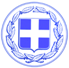                       Κως, 21 Δεκεμβρίου 2017ΔΕΛΤΙΟ ΤΥΠΟΥΕ.ΠΑΠΑΧΡΗΣΤΟΥ : “Απέναντι στο μηδέν και στο τίποτα που εκπροσωπούν άλλοι, ο Δήμος Κω προχωρά σε μείωση ή και διαγραφή τελών για επιχειρήσεις που υπέστησαν ζημιές από τους σεισμούς.”Η Αντιδήμαρχος Οικονομικών κ. Παπαχρήστου, αναφερόμενη στα μέτρα μείωσης ή και διαγραφής των τελών για τις επιχειρήσεις που υπέστησαν ζημιές από το σεισμό, έκανε την ακόλουθη δήλωση:“Ο Δήμος Κω δεν μπορεί να αποζημιώσει όσους επλήγησαν από τους σεισμούς, νοικοκυριά και επιχειρήσεις.Αυτή είναι δουλειά και αρμοδιότητα του Κράτους.Ο Δήμος Κω όμως αυτό που μπορεί το κάνει.Προχωρά σε μείωση δημοτικών τελών και μισθωμάτων κοινόχρηστων χώρων-παραλιών ή και σε διαγραφή αυτών για τις επιχειρήσεις που ανέστειλαν αναγκαστικά την λειτουργία τους λόγω του σεισμικού φαινομένου.Γιατί δεν μπορούμε να υποχρεώνουμε επιχειρήσεις να πληρώνουν τέλη ενώ αναγκάστηκαν να αναστείλουν τη λειτουργία τους.Οι σχετικές αιτήσεις με τα δικαιολογητικά κατατέθηκαν και το Δημοτικό Συμβούλιο πήρε χθες τη σχετική απόφαση.Είναι η απλή λογική και το αυτονόητο καθήκον μας.Είναι δεδομένο ότι αυτό δεν αρέσει σε κάποιους, γιατί αναδεικνύει το Δήμο της κοινωνικής ευθύνης, απέναντι στο μηδέν και στο τίποτα που εκφράζουν οι ίδιοι.”Γραφείο Τύπου Δήμου Κω